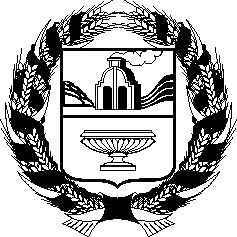 АЛТАЙСКОЕ КРАЕВОЕ ЗАКОНОДАТЕЛЬНОЕ СОБРАНИЕПОСТАНОВЛЕНИЕг. БарнаулРассмотрев проекты федеральных законов, поступившие из Государственной Думы Федерального Собрания Российской Федерации, в соответствии со статьей 26.4 Федерального закона «Об общих принципах организации законодательных (представительных) и исполнительных органов государственной власти субъектов Российской Федерации», статьей 73 Устава (Основного Закона) Алтайского края, Алтайское краевое Законодательное Собрание ПОСТАНОВЛЯЕТ:1. Считать целесообразным принятие следующих проектов федеральных законов:№ 559100-7 «О внесении изменений в Кодекс Российской Федерации об административных правонарушениях» (об установлении административной ответственности за пропаганду либо незаконную рекламу закиси азота);№ 572666-7 «О внесении изменений в отдельные законодательные акты Российской Федерации в целях противодействия коррупции» (в части возложения на Генеральную прокуратуру Российской Федерации функции уполномоченного органа по взаимодействию с компетентными органами иностранных государств при проведении проверок соблюдения норм законодательства о противодействии коррупции);№ 554807-7 «О внесении изменений в Федеральный закон «Об аквакультуре (рыбоводстве) и о внесении изменений в отдельные законодательные акты Российской Федерации» и статью 18 Федерального закона «О рыболовстве и сохранении водных биологических ресурсов» (в части использования рыболовных участков в целях аквакультуры (рыбоводства));№ 560753-7 «О внесении изменения в статью 21 Федерального закона «Об охоте и о сохранении охотничьих ресурсов и о внесении изменений в отдельные законодательные акты Российской Федерации» (в части уплаты государственной пошлины за выдачу охотничьего билета);№ 568200-7 «О внесении изменений в Федеральный закон «Об охране окружающей среды» по вопросу внесения платы за негативное воздействие на окружающую среду»;№ 573902-7 «О внесении изменений в Бюджетный кодекс Российской Федерации и отдельные законодательные акты Российской Федерации в целях совершенствования межбюджетных отношений»;№ 562270-7 «О внесении изменения в Федеральный закон «О качестве и безопасности пищевых продуктов» (в части требований к изъятию из оборота некачественных и опасных пищевых продуктов, материалов и изделий).2. Считать нецелесообразным принятие следующих проектов федеральных законов: № 576583-7 «О внесении изменений в статью 284 части второй Налогового кодекса Российской Федерации» (в части перераспределения сумм налога между федеральным и региональным бюджетами);№ 579702-7 «О внесении изменения в статью 106 Бюджетного кодекса Российской Федерации» (в части применения предельного объема заимствований субъектов Российской Федерации, муниципальных заимствований);№ 556793-7 «О внесении изменений в статьи 80 и 81 Федерального закона «Об основах охраны здоровья граждан в Российской Федерации» (в части формирования территориальных программ государственных гарантий бесплатного оказания гражданам медицинской помощи).Председатель Алтайского краевогоЗаконодательного Собрания                                                             А.А. Романенко№Об отзывах Алтайского краевого Законодательного Собрания на проекты федеральных законов, поступившие из Государственной Думы Федерального Собрания Российской ФедерацииПроект